WE ARE AN EQUAL OPPORTUNITY EMPLOYERWe consider all applicants for positions without regard to race, color, religion, gender, national origin, age, marital or veteran status, the presence of a non-job related mental or physical disability, or any other similarly protected status.PLEASE PRINT CLEARLYPosition Applying For: 	Salary Required: 	Date:  	Are you 18 years of age or older?	YES	NO	Legally eligible for employment in the U.S.?	YES   NO Will you work overtime, emergency hours, Saturday or Sunday, if necessary?	YES	NOAre you physically able to perform the duties of the job for which you are applying?   YES  NOHave you ever worked for this company before? YES  NO	Dates: From 	To	 Reason for leaving?  			 DRIVING RECORD:  How many times have you been convicted of traffic violations in the last 3 years?  	Types and dates?  	List dates and details of any accident in which you have been involved as the operator of a motor vehicle within the last 3 years, specifying date and nature of each accident and any fatalities or personal injuries it caused.   	 Do you have a current, unexpired motor vehicle operators license?  YES  NO	Exp. Date: 	  Has your privilege to operate a motor vehicle ever been denied, revoked or suspended?  YES  NOEDUCATION:Circle the last year of school completed:  8  9  10 11 12	College or Trade:  13  14 15 16	Graduate:  17  18 19Have you served in the U.S. Armed Forces? YES NO  Branch 	Rank 	Discharged 	EMPLOYMENT HISTORY:Begin with last or present employer.  Must have telephone number and complete address.~OVER~EMPLOYMENT HISTORY (cont’d.):REFERENCES:Please list 3 persons not related to you.In the event of an emergency, notify:Name: 	Relationship: 	Phone:  	I understand that the processing of my employment application requires the expenditure of time and resources by this employer. I understand that this application does not constitute a contract for employment. I also understand that this employer would not process this application if I had no genuine interest in employment at the time this application is submitted. Therefore, I hereby represent and certify that I am interested in employment with Perry Engineering, Inc., and that my application is submitted in good faith and genuine interest in employment. I hereby consent to a drug screening test. I understand and agree that any omission or falsification of this application may be cause for the disqualification of my application or termination of employment.  I understand and agree that, once hired, I am required to abide by all rules and regulations of Perry Engineering, Inc.By signing, this certifies that this application was completed by me, and that all entries and information are true and complete to the best of my knowledge.Signature of Applicant 	Date  	How did you find out about this employment opportunity?Newspaper*	Internal ApplicantRadio/TV*	Project Site Bulletin BoardVEC	Other (please specify)*Specify name of newspaper, radio or TV station, or other:DO NOT WRITE BELOW THIS LINEFOR OFFICE USE ONLY:Information has been entered into the Applicant Flow Log:	YES	NOInterviewers comments:  	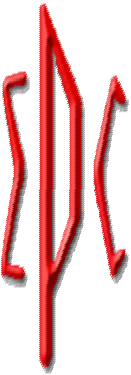 Application for EmploymentPerry Engineering Company, Inc.1945 Millwood Pike  Winchester, VA 22602(540) 667-4310Last Name:First:Middle:Address:City:State:	Zip:Home Phone:Other Phone:Best Time to Contact:Name of SchoolCity and StateCourses TakenCompany:Phone:Phone:May We Contact?Address:City:State:	Zip:Duties:Duties:Reason for Leaving:Reason for Leaving:Duties:Duties:Date(s) Employed – From:	To:Date(s) Employed – From:	To:Company:Phone:Phone:May We Contact?Address:City:State:	Zip:Duties:Duties:Reason for Leaving:Reason for Leaving:Duties:Duties:Date(s) Employed – From:	To:Date(s) Employed – From:	To:Company:Phone:Phone:May We Contact?Address:City:State:	Zip:Duties:Duties:Reason for Leaving:Reason for Leaving:Duties:Duties:Date(s) Employed – From:	To:Date(s) Employed – From:	To:NamePhoneRelationshipYears Known